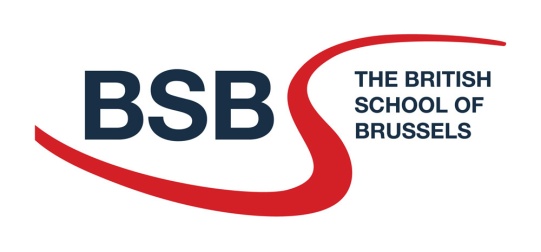 BSB APPLICATION FORMEDUCATION Certificates to prove degree qualifications should be brought to interview.OTHER QUALIFICATIONS AND COURSES ATTENDED (in last four years)LANGUAGES (for proficiency level, please indicate Basic, Intermediate, Fluent or Mother tongue)COMPUTER SKILLS AND COMPETENCESNAMES OF PEOPLE YOU KNOW AT BSBNAMES OF REFEREESWORKING IN BELGIUMPlease write a motivation letter in support of your application, which must not exceed the space allowed on this form, describing relevant experience, skills, etc., and setting out your reasons for applying for this post.11.  Appointments will only be confirmed to successful candidates when the following checks have been satisfactorily completed:Medical health checkCriminal/Police checkIf you have any information that is relevant to the above checks, please add this to your personal statement (section 11)12.  DECLARATION
How to complete this form.  Click on the grey shaded areas and start typing. Press the ‘tab’ button on your keyboard which will take you to the next item on the form.  Thank you.Title of post applied for:      Closing date:       PERSONAL DETAILS (Please use black ink or type) PERSONAL DETAILS (Please use black ink or type) PERSONAL DETAILS (Please use black ink or type) PERSONAL DETAILS (Please use black ink or type) PERSONAL DETAILS (Please use black ink or type) PERSONAL DETAILS (Please use black ink or type)SURNAME:      SURNAME:      SURNAME:      SURNAME:      FIRST NAME(S):      FIRST NAME(S):      Preferred title:   Mr  Mrs  Miss  Ms  Dr  Other
     Preferred title:   Mr  Mrs  Miss  Ms  Dr  Other
     Preferred title:   Mr  Mrs  Miss  Ms  Dr  Other
     Preferred title:   Mr  Mrs  Miss  Ms  Dr  Other
     Previous surname(s) (if appropriate):Previous surname(s) (if appropriate):Home address:       Home address:       Home address:       Home address:       Term-time address (if appropriate):       Term-time address (if appropriate):       Home telephone no:       Home telephone no:       Home telephone no:       Home telephone no:       Work telephone no:       Work telephone no:       Mobile telephone no.:      Mobile telephone no.:      Mobile telephone no.:      Mobile telephone no.:      E-mail address:       E-mail address:       Nationality:      Nationality:      Nationality:      Nationality:      Do you require a work permit?    YES     NO  Do you require a work permit?    YES     NO  Date of Birth:      (dd/mm/yyyy)Date of Birth:      (dd/mm/yyyy)Date of Birth:      (dd/mm/yyyy)Date of Birth:      (dd/mm/yyyy)Place of Birth:      Place of Birth:      PROFESSIONAL EXPERIENCE (in chronological order)PROFESSIONAL EXPERIENCE (in chronological order)PROFESSIONAL EXPERIENCE (in chronological order)PROFESSIONAL EXPERIENCE (in chronological order)PROFESSIONAL EXPERIENCE (in chronological order)PROFESSIONAL EXPERIENCE (in chronological order)Dates (dd/mm/yyyy)    From         ToDates (dd/mm/yyyy)    From         ToTitle of postFull or part time; state in %Name of employerMain activities and responsibilities   %   %   %   %   %   %   %   %   %   %   %   %   %Dates (dd/mm/yyyy)  From             ToDates (dd/mm/yyyy)  From             ToUniversity/College/School etcMain subjectsQualificationsGrade/ClassDates (dd/mm/yyyy)   From              ToDates (dd/mm/yyyy)   From              ToEducation Centre or InstitutionCourse title and qualificationLanguageProficiencyProficiencyProficiencyLanguageUnderstandingSpeakingWritingSkillProficiencyNamesRelationshipName      Name      Address Address Capacity/position       Capacity/position      Telephone Number      Telephone Number      e-mail      e-mail      Are you eligible to work in Belgium?   YES     NOIf you require a Visa/Work Permit please give details:      I certify that my replies are true and correct to the best of my knowledge and belief.  I understand that if I knowingly make any false statements or withhold any relevant information, this may result in subsequent dismissal or the withdrawal of any offer of appointment.I certify that my replies are true and correct to the best of my knowledge and belief.  I understand that if I knowingly make any false statements or withhold any relevant information, this may result in subsequent dismissal or the withdrawal of any offer of appointment.Name:      Date:      “The British School of Brussels is committed to safeguarding and promoting the welfare of children and young people and expects all staff & volunteers to share this commitment”